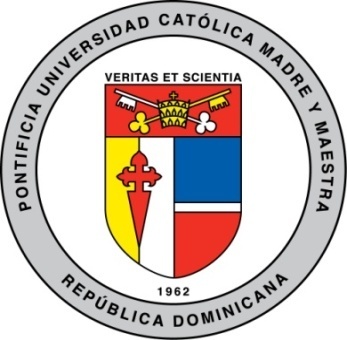 XIII CONGRESO LATINOAMERICANO PARA EL DESARROLLO DE LA LECTURA Y LA ESCRITURA¨Leer y escribir en un mundo diverso: desafíos y perspectivas¨Santo Domingo, República Dominicana, 30 de septiembre, 1 y 2 de octubre de 2015AUTORIZACIÓN PAGO CON TARJETA DE CRÉDITOFecha: _________________Por este medio, yo, ___________________________________, número de identificación _________________________, estoy autorizando a debitar el monto de US$_______________,para el pago a la  inscripción en el “XIII Congreso Latinoamericano para el Desarrollo de la  Lectura y la Escritura”, a celebrarse el 30 de septiembre, 1 y 2 de octubre de 2015 en Santo Domingo, República Dominicana.Los datos de mi tarjeta de crédito son los siguientes:Visa               MasterCard  Otro                           (Especifique) _____________________Número: _______________________Vence en: ______________________ Código de verificación bancaria (CVV): _________________Mi número de teléfono es: __________________________Mi correo electrónico es:    __________________________Firma autorizada:Contactos en Pontificia Universidad Católica Madre y Maestra: (Favor remitir autorización a ambos contactos)	Wilda Lendof, Tesorería  809-580-1962 Ext. 4256 ó 4461wlendof@pucmm.edu.doAdalgisa Fernández, Comité Logística Congreso, 809-580-1962 Ext. 4483cedile@pucmm.edu.do